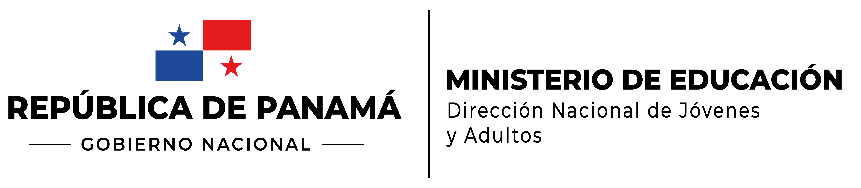 Dirección General de EducaciónDirección Nacional de Educación de Jóvenes y AdultosCIENCAS NATURALESÁREAS:LOS SERES VIVOS Y SUS FUNCIONESLOS SERES VIVOS Y SU AMBIENTE.LA MATERIA, LA ENERGÍAY LAS INTERACCIONES EN LOS CAMBIOS DE LA NATURALEZAEL PLANETA TIERRA Y SU UNIVERSOPRIMARIADOCENTES: PROF. ALEXANDER GONÁLEZ M.                      PROFA.  DILSIA GONALEZNIVELÁREATEMAOJETIVOSINDICADORES DE LOGROS4°LOS SERES VIVOS Y SUS FUNCIONESLOS SERES VIVOS Y SU AMBIENTELA MATERIA, LA ENERGÍA Y LAS INTERACCIONES EN LOS CAMBIOS DE LA NATURALEZA.EL PLANETA TIERRA Y EL UNIVERSOLas células sus funciones.La cadena alimenticia como sostén del ecosistema.El Sistema CirculatorioLa reproducción animal y vegetalLa energía solar y el ciclo del aguaEl sistema solar: Los planetas y s distancia al solComprende aprecia las funciones de las células sus componentes en la vida de los seres vivos.Destaca la importancia del a cadena alimenticia con la finalidad de conservar los niveles de interacción entre los seres vivos.Reconoce valora la importancia de la relación la función del sistema circulatorio o medio de transporte eliminación de sustancias del cuerpo esenciales para la vida.Enuncia e idéntica los órganos de las plantas y la reproducción del reino vegetal y animal con la finalidad de establecer diferencias y semejanzas entre los mismos.Define e identifica la energía y las distintas formas con la finalidad de comparar su incidencia en el ambiente. Analiza y demuestra  las características del sistema solar.Relaciona el concepto de célula con la estructura de los organismos.Identifique y representa por medio de imágenes reimpreso y dibujado las partes de una célula.Representa con interés la diversidad de plantas con valor alimenticio medicinal.Explica y valora el funcionamiento del sistema circulatorio.Expresa conclusiones acerca del proceso de eliminación de sustancias nocivas.Describe y representa el recorrido de la sangre dentro del corazónParticipa entusiasta de la cría de animales de fácil reproducción.Realiza experiencias en grupos en donde clasifica los distintos tipos de reproducción de las plantas.Limpia áreas verdes para proteger especies vegetales animales.Identifica y representa el proceso de transformación de la energía solar a la vida cotidiana.Explica el funcionamiento del ciclo del agua y su importancia en el ecosistema.Describe representa de forma creativa, modelos para representar el sistema solar sus componentes.Identifica y describe acertadamente los planetas con satélites naturales o lunas señale sus características.5°LOS SERES VIVOS Y SUS FUNCIONESLOS SERES VIVOS Y SU AMBIENTELA MATERIA, LA ENERGÍA Y LAS INTERACCIONES EN LOS CAMBIOS DE LA NATURALEZA.EL PLANETA TIERRA Y EL UNIVERSOEl sistema excretor y la excreciónEl sistema reproductor humano y sus cuidadosLos ecosistemas y sus relaciones tróficas. Relación del ser humano con los ecosistemas. Factores abióticos y bióticos que constituyen al ambiente.Ecosistemas de Panamá. Fuentes de energía.Máquinas simples.Transformación de la materia.La tierra y el sistema solarConocer las estructuras funcionales del sistema excretor y sus cuidados.Identifica las partes del sistema reproductor masculino y femenino.Aprecia la diversidad de los seres vivos que forman parte del ecosistema identificando su importancia para mantener un equilibrio para su conservación y protección.Explica las fuentes de energía natural artificial, valorando su utilización en el desarrollo del país.Explica de manera verbal y escrita, la forma en que la materia está organizada y cómo podemos determinar sus características.Discute sobre los últimos conocimientos realizados por los astrónomos de nuestro sistema solar, como base de la explicación de la formación del universo.Utiliza las tecnologías existentes como medio para conseguir información, clasificarla y presentarla como base en su argumentación de los temas tratados.Reconoce en una lámina las distintas partes del sistema excretor.Elabora un esquema sobre las distintas partes del sistema excretor y representa a través de un dibujo.Valora la importancia e higiene que tiene el sistema excretor.Compara las similitudes y diferencias que existen entre el sistema reproductor masculino y femenino.Sustenta la importancia de las etapas del desarrollo humano.Señala y describe el ecosistema como medio en que viven e interactúan los seres vivos.Esquematiza explica a relación entre las especies que indican los niveles tróficos.Clasifica los factores bióticos abióticos que constituyen los ecosistemasInvestiga los diferentes tipos de ecosistemas que encontramos en Panamá.Describe y clasifica correctamente las fuentes de energía natural y artificial.Describe y   dibuja las máquinas simples más utilizadas.Define con sus palabras el término materia y sus característicasIndica las Característica del átomo  su estructura para formar las moléculas..Relaciona y valora, de manera gráfica y escrita, las condiciones de los planetas del sistema solar con sus características.Construye modelos donde se muestran los planetas y las características propias de cada uno.Indaga y habla de las nuevas tecnologías que permiten descubrimiento de cuerpos celestes.Identifica y relaciona los descubrimientos espaciales con los nuevos instrumentos de investigación.Esquematiza el uso de nuevos instrumentos tecnológicos y los descubrimientos científicos.